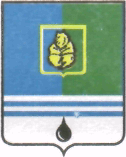 ПОСТАНОВЛЕНИЕАДМИНИСТРАЦИИ ГОРОДА КОГАЛЫМАХанты-Мансийского автономного округа - ЮгрыО проведении открытого конкурсапо отбору управляющей организации для управления многоквартирным домомВ соответствии с частью 4, частью 13 статьи 161 Жилищного кодекса Российской Федерации, Федеральным законом от 06.10.2003 №131-ФЗ                 «Об общих принципах организации местного самоуправления в Российской Федерации», постановлением Правительства Российской Федерации                    от 06.02.2006 №75 «О порядке проведения органами местного самоуправления открытого конкурса по отбору управляющей организации для управления многоквартирным домом», Уставом города Когалыма, постановлением Администрации города Когалыма от 19.11.2012 №2691               «Об утверждении Устава муниципального казённого учреждения «Управление жилищно-коммунального хозяйства города Когалыма», учитывая разрешение на ввод объекта в эксплуатацию от 19.12.2016 №86-301000-377-2016:Провести 01 марта 2017 года в 15.00 местного времени открытый конкурс на право заключения договора на управление введенным в эксплуатацию построенного объекта капитального строительства «Жилой дом №6, Квартал Л в п. Пионерный, г. Когалым, Тюменская обл., ХМАО – Югра», расположенного по адресу: Россия, Ханты–Мансийский автономный                   округ – Югра, город Когалым, проспект Нефтяников, дом 30 (далее – открытый конкурс реестровый номер 27–ЖК).2. Возложить функции организатора открытого конкурса, реестровый номер 27–ЖК, на муниципальное казенное учреждение «Управление жилищно-коммунального хозяйства города Когалыма» (далее – МКУ «УЖКХ г.Когалыма»).3. МКУ «УЖКХ г. Когалыма» (А.А.Морозов):3.1. утвердить конкурсную документацию и форму извещения о проведении открытого конкурса, реестровый номер 27-ЖК, в порядке, установленном постановлением Правительства Российской Федерации 06.02.2006 №75 «О порядке проведения органами местного самоуправления открытого конкурса по отбору управляющей организации для управления многоквартирным домом»;3.2. обеспечить размещение извещения о проведении открытого конкурса, реестровый номер 27-ЖК, на официальном сайте Российской Федерации в информационно-коммуникационной сети «Интернет» (www.torgi.gov.ru), на официальном сайте Администрации города Когалыма в информационно-коммуникационной сети «Интернет» (www.admkogalym.ru), а также опубликовать настоящее постановление в газете «Когалымский вестник».4. Контроль за выполнением постановления возложить на заместителя главы города Когалыма М.А.Рудикова.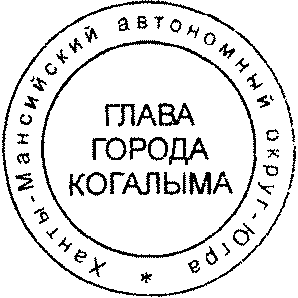 Глава города Когалыма                                                        Н.Н.ПальчиковОт «11»января2017г. № 15